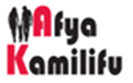 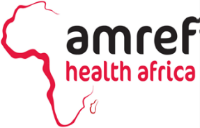 SCREENING TOOL FOR CRITERIA ON HIV PREVENTION SERVICEINSTRUCTION: Fill this form to each HIV Negative Client aged 15 and above years (Part A – N) and All HIV+ Clients Identified (Part 0)PART A: RISK AND VULNERABLE BEHAVIOURS THAT COULD LEAD TO HIV INFECTIONPART B: VOLUNTARY MEDICAL MALE CIRCUMCISION (VMMC)PART C: GENDER BASED VIOLENCE PART D: DRUG AND DRUG ABUSEPART E: SEXUAL BEHAVIOURS PART F: MEN WHO HAVE SEX WITH MENPART G: FEMALE SEX WORKER PART H: DISCORDANT COUPLESPART I: ADOLESCENT GIRL AND YOUNG WOMENPART J: ADOLESCENT GIRLS AND YOUNG MENPART K: OTHER HIGH RISK AND VULNERABLE GROUP FOR HIV INFECTIONPART L: KEY AND VULNERABLE POPULATION GROUPPART M:  ASSESMENT ON RE-TESTING SERVICES AND MESSAGES Please refer to National HTS Guideline, 2021 Page No 56.PART N: ASSESSMENT ON CLIENT REFERRAL SERVICE FOR PREVENTION SERVICE    PART O: ASSESSMENT OF CLIENT ENGAGEMENT AND RE-ENGAGEMENT INTO HIV CARE AMONG NEWLY DIAGNOS/ED POS CLIENTS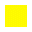 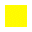 Have you ever had sex without using a condom with HIV+ Client?       □ Yes (A1)       □ NoHave you ever had sex with someone with unknown HIV Infection status?        □ Yes (A2)        □ No     Have you ever had sex while drunk?        □ Yes (A3)           □ No     Have you ever had sex while on drugs use?        □ Yes(A4)        □ No   Have you had more than one sexual partners in past 12 months?        □ Yes (A5)        □NoHave you had sexual transmitted disease like syphilis?        □ Yes (A6)        □ NoFor Men’s continue with question number 7 and Skip to Question Number 8 for Females.  Do you know the benefits of male Circumcision?        □ Yes            □ No (VMMC Education should be provided) Have you received male circumcision services?         □ Yes        □ No (B8)(Continue with Part C in regards with any answer on Part B above.)Have you ever received threats or physical harm?        □ Yes (C9)        □ No  Have you ever been forced to have sex in the past one year?        □ Yes (C10)        □ No   Have you ever faced neglection or been threatened with it?         □ Yes (C11)        □ No   Have you ever received a death threat?        □ Yes (C12)        □ No      Have you abused drugs in the last 12 months? □ Yes□ No, Skip to Part D Have you used injectable drug abuse?□ Yes – PWID – (D14)□ No – Not PWIDPlease refer to Part A; For all clients with high risk and vulnerable behavior, Men Skip to F and Female Skip to GHave you ever had sex with Men’s, Women’s or Both?□ Men’s, □ Women’s □ Both *If had sex with Men or Both (F16) MSMHave you ever had sex to get things, money, or favors within the past 6 months?□ Yes (G17) □ No, please continue with “K” Other High Risk and Vulnerable Group for HIV Infection. Is sexual activity the primary source of income?□ Yes□ No, Skip to “I” AGYW.* If the answer is yes to question number 17 and 18 - (FSW)Are you in a sexual relationship with someone who has HIV? (Please refer to Part A or rescreen a client)□ Yes (H19) Continue with question number 20□ No (Skip to “I” for Female and “J” for Male)If yes, check the following criteria of his partner.Criteria:  □ Not Started ART  □ Not on ART for the last 6 Months   □ Has doubts about adherence or use of ART drugs  □ The partner had no evidence on HVL Suppression *If a client had any of above criteria (H20)Are you currently enrolled in school or college?□ Yes Skip to Part “K” Other High Risk and Vulnerable behavior for HIV Infection
□ No → Continue with question number 22Age  between  (15-24) __________If not at that age group, Please skip to Part “K”Impact on high risk environmentCriteria:□ Within the past six months, have you ever had sex to get things, money, or favors□ Having Sexual Relationship with People Who Inject Drugs□ Survivor for Sexual Violence□ Infected with Sexual Transmitted Diseases within past 3 Months□ Having Unprotected Sex within last 3 Months*If a client had one or more of these criteria, AGYW (I 23)Are you currently enrolled in school or college?□ Yes Skip to Part “K” Other High Risk and Vulnerable behavior for HIV Infection
□ No → Continue with question number 22Age  between  (15-24) __________If not at that age group, Please skip to Part “K”Impact on high risk environmentCriteria:□ Within the past six months, have you ever had sex to get things, money, or favors□ Having Sexual Relationship with People Who Inject Drugs□ Survivor for Sexual Violence□ Infected with Sexual Transmitted Diseases within past 3 Months□ Having Unprotected Sex within last 3 Months*If a client had one or more of these criteria, ABYM (I 23)Is a client a prisoner or detainee? □ Prisoner □ Detainee* If a client is a Prisoner or Detainee (K27)□ None of the aboveSeasonal and Migration Groups□ Long Truck Driver□ Fishers □ Miners□ Farmers on Large Scale Fields/Plantations  □ Road Constructers*If a client follows on above Group (K28)□ None of the aboveOther High Risk Group for HIV Infection□ Disabled□ Street Children’s and Orphans□ Street Child workers* If a client follows on above one of a Group (K29)□ None of the above List of Key and Vulnerable Population Group (Select only one Group)□ Discordant Couples□ People who inject Drugs (PWID) □ Male Sex with Male (MSM)□ Female Sex Worker□ Adolescent Girls and Young Women□ Other Drug Abuse User □ Detainee□ Seasonal and Migration Group□ Other groups (Select)*If a client follows on above group and others, please fill a register with respective Codes.□ None of the above 32. Prevention Services Service Provision PrEPReferral to PrEP Service Unit PEPReferral to PEP Service Unit KP Referral to Key Population Service Post GBV ServicesReferral to Gender Desk Officer/Social Welfare OfficerMATReferral to Methadone Treatment ClinicsVMMCReferral to the Voluntarily Medical Male Circumcision Services UnitAGYW/ABYMReferral to Youth Friendly Service for AGYW and ABYMSTI Referral to STI Treatment UnitsOther (Mention)Referral to specific Unit and Service Delivery Point 33. Newly Diagnosed HIV Positive 33. Newly Diagnosed HIV Positive Assessment Tool for Newly Diagnosed HIV Positive Clienta) People not previous reached 1. Have you ever tested for HIV? If Yes, what was a results?...........  1a). If a client results was HIV Negative, and was given results within one year, please continue to Item (d) 1b). If a client results was HIV Positive, Please continue with item (b)b) People reached but not successfully link 1.(a); Client was not link to services, determine reason for not been linked to Care and Treatment Service1(b) If a client was linked to care and treatment, please continue with item (c)c) People previous on ART cycling in/out of ART services 1. Have you ever had a long term medication?  If the answer is yes, please screen for a disease or treatment with long-term drugs2. Are there any long-term medications you are taking? What do they look like? What diseases/Health condition did you have until you were given those medicines?3.  Have you ever used an ART drug and had some side effects? This will help determine a suitable regimen for the client. 4. What services would you like to receive at our CTC Clinics in relation to client centered services (The purpose is to determine if a client stops the ART service due to poor client service at our CTCs and seems to opt to start again at another clinic as a new client without a transfer).d)  People recently infected (previous tested negative)How long has it been since you were tested for HIV and were told you were HIV-negative?A yearSix MonthsOne MonthThree months (if a client is a pregnant woman or a couple planning marriage)More than one year- clients falls under category (a) people not previous reached.